Third Week JournalIn the third week, I started to do better in the school and I developed different aspects. First, I improved my communication skills in the school and I started to talk more with my MST. The difference between the first week and the third week, is that in the first week when I need something I don’t ask the teacher because I wasn’t communicating and talking with her that much, while in the third week I started to ask her in the school and I also talked with her on the  Whatsapp. Second, I learned teaching skills and dealing with misbehaved students through my observations on the MST. One of the strategies she uses to let students behave well during circle time, when she sees a child sitting properly and quietly, she says look at Mariam I love her she is sitting quietly and she will get a star today. The MST said this strategy makes other children feel jealous and want to imitate that child to get a star and the teacher praise them. Third, participating in school activities was one of the good experiences I had. On Tuesday it was World’s Health Day, and the school organized a trip to the transportation department to give the workers healthy meals. I went with them to this trip and I helped my MST and the children to give the meals. It is good to teach children how to be kind to others and help them. 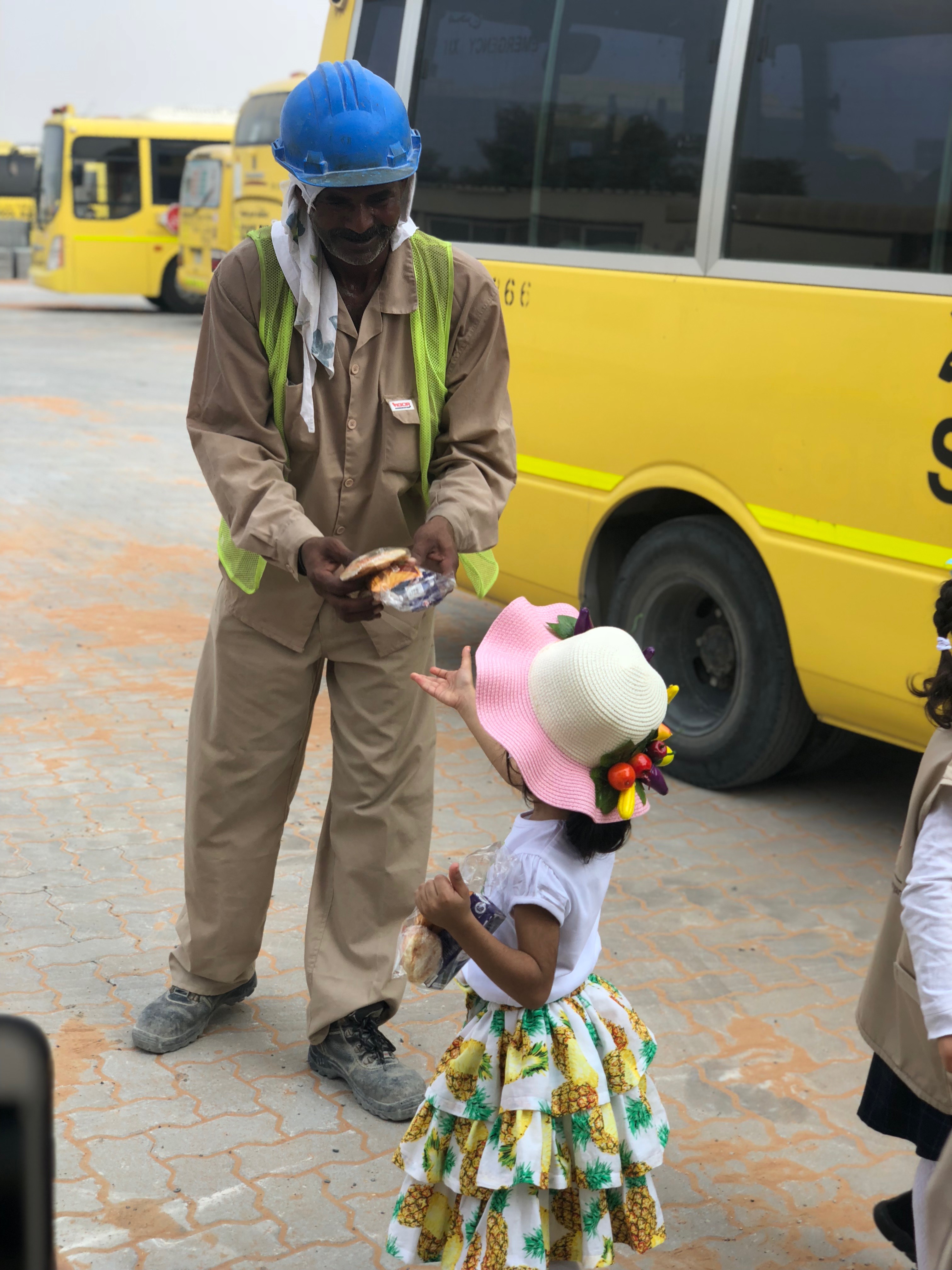 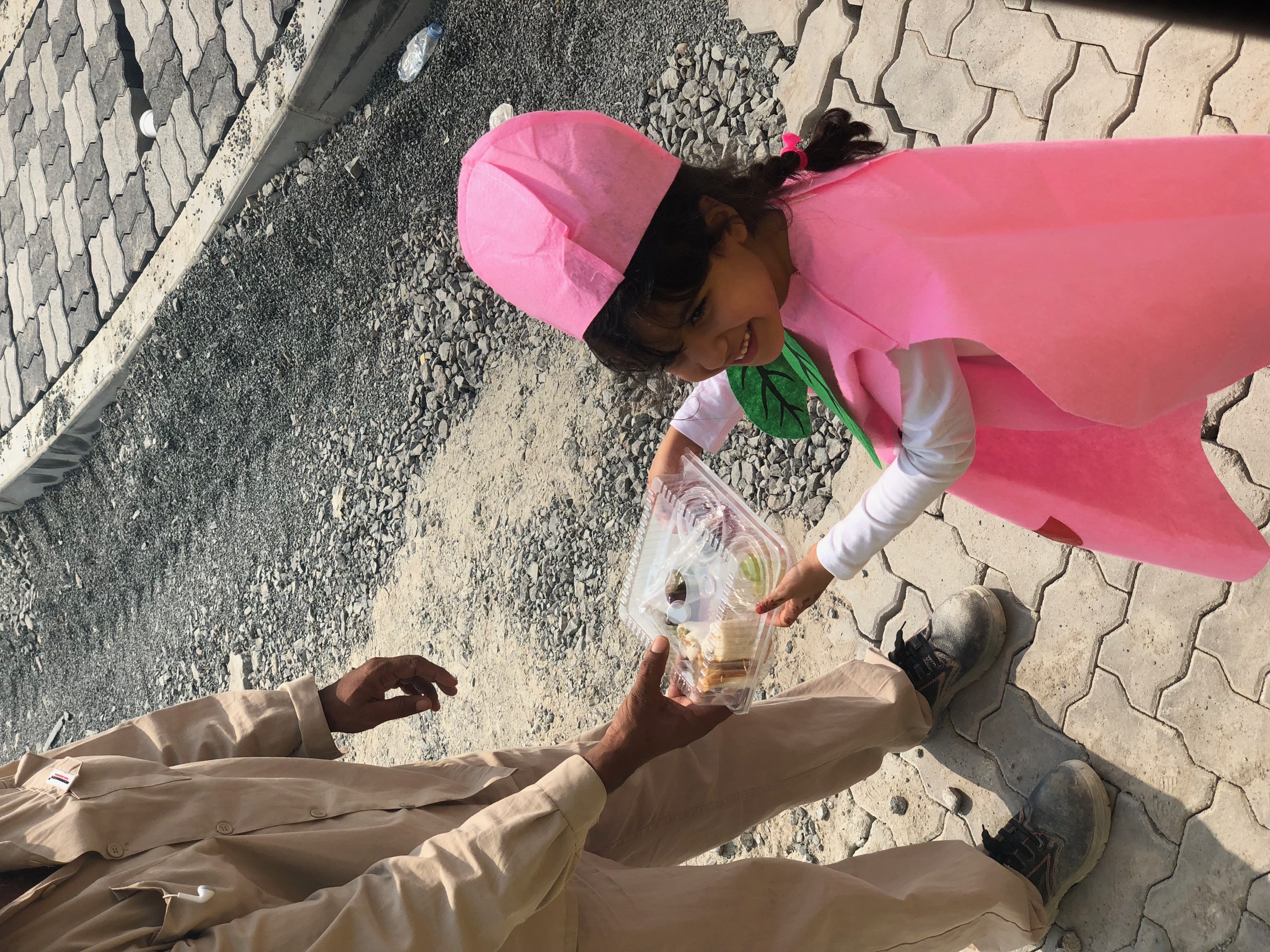 